Publicado en Madrid el 10/12/2020 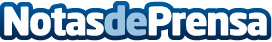 Qustodio analiza las consecuencias del consumo de pornografía en menores Prácticas sexuales de riesgo, desinformación o patrones de desigualdad en las relaciones son algunas de las consecuencias que puede provocar la exposición a este tipo de contenidos sexuales en menoresDatos de contacto:Redacción648183184Nota de prensa publicada en: https://www.notasdeprensa.es/qustodio-analiza-las-consecuencias-del-consumo Categorias: Telecomunicaciones Sociedad Infantil Ocio para niños Dispositivos móviles http://www.notasdeprensa.es